Оценочный лист итоговой комплексной работы учащихся 3 класса МКОУ Королёвской СОШ  2013 - 2014 уч.г.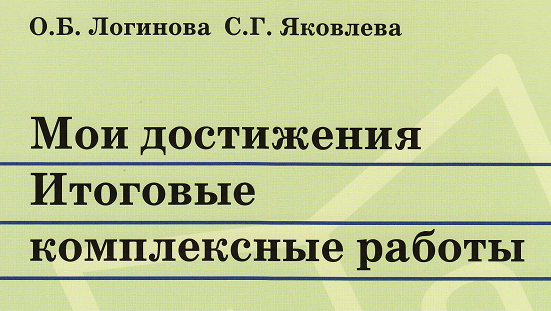          В итоговую комплексную работу вошли задания по русскому языку, чтению, математике и окружающему миру. Содержание и уровень сложности заданий основной части соотносятся с таким показателем достижения планируемых результатов обучения, как «учащиеся могут выполнить самостоятельно и уверенно». Поэтому выполнение заданий основной части обязательно было для всех учащихся, а полученные результаты выступили показателем успешности достижения  учащимися базового уровня требований.             Задания дополнительной части соотносятся с таким показателем достижения планируемых результатов обучения, как «учащиеся получили возможность научиться». Выполнение таких заданий потребовало более активного привлечения личного опыта учащихся. 			Результаты основной и дополнительной частей учащихся 3 класса представлены в таблице.Вывод: 80% учащихся 3 класса успешно справились с заданиями основной и дополнительной частей, установлен достаточный  уровень овладения учащимися ключевыми умениями (сформированность навыков чтения, умение работать с текстом, понимать и выполнять инструкции), позволяющими успешно продвигаться в освоении материала на следующем этапе обучения.Часть   работыНомер  заданияНомер  заданияУчебный предмет,раздел/темаПроверяемые умения и учебный материалУровеньсложностизаданияМаксимальный баллГорбатовская Снежанна.Долгов ВоваКоренкова РитаКоренкова РитаКочетков Алёша.Кочетков Алёша.Ладыгина ДашаЛадыгина ДашаФартышев ПашаФартышев ПашаЧащина МарнаЧащина МарнаШимин ЖеняШимин ЖеняУспешность  по классу  (%Успешность  по классу  (%                 Номер варианта                  Номер варианта                  Номер варианта                  Номер варианта                  Номер варианта                  Номер варианта                  Номер варианта 33441144222233Основная часть (базовый уровень сложности)0.0.Чтение,навыки чтенияСкорость чтения несплошного текста про себя или шёпотомнет        В баллах не оценивается       В баллах не оценивается       В баллах не оценивается       В баллах не оценивается       В баллах не оценивается       В баллах не оценивается       В баллах не оценивается       В баллах не оценивается       В баллах не оценивается       В баллах не оценивается       В баллах не оценивается       В баллах не оценивается       В баллах не оценивается       В баллах не оценивается       В баллах не оценивается       В баллах не оцениваетсяОсновная часть (базовый уровень сложности)1.11.1Чтение,выборочное чтениеУмение  находить содержащийся в тексте ответ на поставленный вопрос.Базовый1111111111111111100%Основная часть (базовый уровень сложности)1.21.2Русский язык, правописаниеУмение правильно, без ошибок, пропусков  и искажения букв  списывать предложениеБазовый111111111100111187,5%Основная часть (базовый уровень сложности)1.31.3Русский язык, морфологияУмение выделять грамматическую основу в распространённом предложении, Базовый101111111111111187,5%Основная часть (базовый уровень сложности)1.41.4Русский язык, морфологияУмение определять части речи - глагол и имя существительноеБазовый1111111111111111100%Основная часть (базовый уровень сложности)2.2.Чтение,поисковое чтениеУмение  находить в тексте конкретные сведения, опираясь на содержащую в нём информацию.Базовый1111111111111111100%Основная часть (базовый уровень сложности)3.3.ЧтениеИнтерпретация текстаБазовый101111111100111175%Основная часть (базовый уровень сложности)4.4.Математика, числа и величиныУмение выполнять сравнительную приближённую оценку (на глаз) величин (размеров или масс), опираясь на личный опыт и информацию из прочитанного текстаБазовый1111111111111111100%Основная часть (базовый уровень сложности)5.15.1Русский язык, орфографияУмение видеть и выделять орфограмму в слове: проверяемая безударная гласная в корне словаБазовый1111111111111111100%Основная часть (базовый уровень сложности)5.25.2Русский язык, орфографияУмение видеть и выделять орфограмму в слове: непроизносимая согласнаяБазовый1111111111111111100%Основная часть (базовый уровень сложности)5.35.3Русский язык, орфографияУмение видеть и выделять орфограмму в слове: парная звонкая и глухая согласнаяБазовый1111111111111111100%Основная часть (базовый уровень сложности)6А6АРусский язык, фонетикаУмение дифференцировать звуки и буквыБазовый100011111100000037,5%Основная часть (базовый уровень сложности)6Б.16Б.1Русский язык, состав словаУмение выделять корень и приставку в словеБазовый111111111111110087,5%Основная часть (базовый уровень сложности)6Б.26Б.2Русский язык, фонетикаУмение выделять буквы мягких согласных в словеБазовый110011111111111187,5%Основная часть (базовый уровень сложности)7А7АМатематика, числа и величиныУмение читать число и соотносить его с указанной в тексте датойБазовый111111111111001187,5%Основная часть (базовый уровень сложности)7Б7БМатематика, числа и величиныУмение записывать разрядный состав числаБазовый101111111111001175%Основная часть (базовый уровень сложности)7В7ВМатематика, числа и величиныУмение производить вычисленияБазовый101111111111001175%Основная часть (базовый уровень сложности)88Математика, текстовые задачиУмение решать составную текстовую задачу(в два действия) на сравнение именованных величинБазовый3333333333333333100%Основная часть (базовый уровень сложности)99Окружающий мир, географические объектыУмение работать с картой полушарий; узнавать по контурной карте такие природные объекты, как материки и океаныБазовый3333333333333333100%            Итого основная часть            Итого основная часть            Итого основная часть            Итого основная часть            Итого основная часть221720202222222222221919181820209 заданий базового уровня с максимальным количеством баллов выполнило 3человека, что констатирует сформированность проверяемых умений.Ранжирование умений по убыванию показало, чтоУ 100% учащихся сформировано умение находить содержащийся в тексте ответ на поставленный вопрос.У 100% учащихся  сформировано   умение  определять части речи - глагол и имя существительноеУ 100% учащихся сформировано умение  находить в тексте конкретные сведения, опираясь на содержащую в нём информацию.У 100% учащихся сформировано умение  видеть и выделять орфограмму в слове.У 100% учащихся сформировано умение  решать составную текстовую задачу (в два действия) на сравнение именованных величин.У 100% учащихся сформировано умение работать с картой полушарий; узнавать по контурной карте такие природные объекты, как материки и океаны.У 87% учащихся  сформировано   умение  правильно, без ошибок, пропусков  и искажения букв  списывать предложение, выделять грамматическую основу в распространённом предложении, выделять корень и приставку в слове, умение находить орфограммы.У 75% учащихся  сформировано   умение  записывать разрядный состав числа, производить вычисления.У 37% учащихся  сформировано   умение  дифференцировать звуки и буквы.9 заданий базового уровня с максимальным количеством баллов выполнило 3человека, что констатирует сформированность проверяемых умений.Ранжирование умений по убыванию показало, чтоУ 100% учащихся сформировано умение находить содержащийся в тексте ответ на поставленный вопрос.У 100% учащихся  сформировано   умение  определять части речи - глагол и имя существительноеУ 100% учащихся сформировано умение  находить в тексте конкретные сведения, опираясь на содержащую в нём информацию.У 100% учащихся сформировано умение  видеть и выделять орфограмму в слове.У 100% учащихся сформировано умение  решать составную текстовую задачу (в два действия) на сравнение именованных величин.У 100% учащихся сформировано умение работать с картой полушарий; узнавать по контурной карте такие природные объекты, как материки и океаны.У 87% учащихся  сформировано   умение  правильно, без ошибок, пропусков  и искажения букв  списывать предложение, выделять грамматическую основу в распространённом предложении, выделять корень и приставку в слове, умение находить орфограммы.У 75% учащихся  сформировано   умение  записывать разрядный состав числа, производить вычисления.У 37% учащихся  сформировано   умение  дифференцировать звуки и буквы.9 заданий базового уровня с максимальным количеством баллов выполнило 3человека, что констатирует сформированность проверяемых умений.Ранжирование умений по убыванию показало, чтоУ 100% учащихся сформировано умение находить содержащийся в тексте ответ на поставленный вопрос.У 100% учащихся  сформировано   умение  определять части речи - глагол и имя существительноеУ 100% учащихся сформировано умение  находить в тексте конкретные сведения, опираясь на содержащую в нём информацию.У 100% учащихся сформировано умение  видеть и выделять орфограмму в слове.У 100% учащихся сформировано умение  решать составную текстовую задачу (в два действия) на сравнение именованных величин.У 100% учащихся сформировано умение работать с картой полушарий; узнавать по контурной карте такие природные объекты, как материки и океаны.У 87% учащихся  сформировано   умение  правильно, без ошибок, пропусков  и искажения букв  списывать предложение, выделять грамматическую основу в распространённом предложении, выделять корень и приставку в слове, умение находить орфограммы.У 75% учащихся  сформировано   умение  записывать разрядный состав числа, производить вычисления.У 37% учащихся  сформировано   умение  дифференцировать звуки и буквы.9 заданий базового уровня с максимальным количеством баллов выполнило 3человека, что констатирует сформированность проверяемых умений.Ранжирование умений по убыванию показало, чтоУ 100% учащихся сформировано умение находить содержащийся в тексте ответ на поставленный вопрос.У 100% учащихся  сформировано   умение  определять части речи - глагол и имя существительноеУ 100% учащихся сформировано умение  находить в тексте конкретные сведения, опираясь на содержащую в нём информацию.У 100% учащихся сформировано умение  видеть и выделять орфограмму в слове.У 100% учащихся сформировано умение  решать составную текстовую задачу (в два действия) на сравнение именованных величин.У 100% учащихся сформировано умение работать с картой полушарий; узнавать по контурной карте такие природные объекты, как материки и океаны.У 87% учащихся  сформировано   умение  правильно, без ошибок, пропусков  и искажения букв  списывать предложение, выделять грамматическую основу в распространённом предложении, выделять корень и приставку в слове, умение находить орфограммы.У 75% учащихся  сформировано   умение  записывать разрядный состав числа, производить вычисления.У 37% учащихся  сформировано   умение  дифференцировать звуки и буквы.9 заданий базового уровня с максимальным количеством баллов выполнило 3человека, что констатирует сформированность проверяемых умений.Ранжирование умений по убыванию показало, чтоУ 100% учащихся сформировано умение находить содержащийся в тексте ответ на поставленный вопрос.У 100% учащихся  сформировано   умение  определять части речи - глагол и имя существительноеУ 100% учащихся сформировано умение  находить в тексте конкретные сведения, опираясь на содержащую в нём информацию.У 100% учащихся сформировано умение  видеть и выделять орфограмму в слове.У 100% учащихся сформировано умение  решать составную текстовую задачу (в два действия) на сравнение именованных величин.У 100% учащихся сформировано умение работать с картой полушарий; узнавать по контурной карте такие природные объекты, как материки и океаны.У 87% учащихся  сформировано   умение  правильно, без ошибок, пропусков  и искажения букв  списывать предложение, выделять грамматическую основу в распространённом предложении, выделять корень и приставку в слове, умение находить орфограммы.У 75% учащихся  сформировано   умение  записывать разрядный состав числа, производить вычисления.У 37% учащихся  сформировано   умение  дифференцировать звуки и буквы.9 заданий базового уровня с максимальным количеством баллов выполнило 3человека, что констатирует сформированность проверяемых умений.Ранжирование умений по убыванию показало, чтоУ 100% учащихся сформировано умение находить содержащийся в тексте ответ на поставленный вопрос.У 100% учащихся  сформировано   умение  определять части речи - глагол и имя существительноеУ 100% учащихся сформировано умение  находить в тексте конкретные сведения, опираясь на содержащую в нём информацию.У 100% учащихся сформировано умение  видеть и выделять орфограмму в слове.У 100% учащихся сформировано умение  решать составную текстовую задачу (в два действия) на сравнение именованных величин.У 100% учащихся сформировано умение работать с картой полушарий; узнавать по контурной карте такие природные объекты, как материки и океаны.У 87% учащихся  сформировано   умение  правильно, без ошибок, пропусков  и искажения букв  списывать предложение, выделять грамматическую основу в распространённом предложении, выделять корень и приставку в слове, умение находить орфограммы.У 75% учащихся  сформировано   умение  записывать разрядный состав числа, производить вычисления.У 37% учащихся  сформировано   умение  дифференцировать звуки и буквы.9 заданий базового уровня с максимальным количеством баллов выполнило 3человека, что констатирует сформированность проверяемых умений.Ранжирование умений по убыванию показало, чтоУ 100% учащихся сформировано умение находить содержащийся в тексте ответ на поставленный вопрос.У 100% учащихся  сформировано   умение  определять части речи - глагол и имя существительноеУ 100% учащихся сформировано умение  находить в тексте конкретные сведения, опираясь на содержащую в нём информацию.У 100% учащихся сформировано умение  видеть и выделять орфограмму в слове.У 100% учащихся сформировано умение  решать составную текстовую задачу (в два действия) на сравнение именованных величин.У 100% учащихся сформировано умение работать с картой полушарий; узнавать по контурной карте такие природные объекты, как материки и океаны.У 87% учащихся  сформировано   умение  правильно, без ошибок, пропусков  и искажения букв  списывать предложение, выделять грамматическую основу в распространённом предложении, выделять корень и приставку в слове, умение находить орфограммы.У 75% учащихся  сформировано   умение  записывать разрядный состав числа, производить вычисления.У 37% учащихся  сформировано   умение  дифференцировать звуки и буквы.9 заданий базового уровня с максимальным количеством баллов выполнило 3человека, что констатирует сформированность проверяемых умений.Ранжирование умений по убыванию показало, чтоУ 100% учащихся сформировано умение находить содержащийся в тексте ответ на поставленный вопрос.У 100% учащихся  сформировано   умение  определять части речи - глагол и имя существительноеУ 100% учащихся сформировано умение  находить в тексте конкретные сведения, опираясь на содержащую в нём информацию.У 100% учащихся сформировано умение  видеть и выделять орфограмму в слове.У 100% учащихся сформировано умение  решать составную текстовую задачу (в два действия) на сравнение именованных величин.У 100% учащихся сформировано умение работать с картой полушарий; узнавать по контурной карте такие природные объекты, как материки и океаны.У 87% учащихся  сформировано   умение  правильно, без ошибок, пропусков  и искажения букв  списывать предложение, выделять грамматическую основу в распространённом предложении, выделять корень и приставку в слове, умение находить орфограммы.У 75% учащихся  сформировано   умение  записывать разрядный состав числа, производить вычисления.У 37% учащихся  сформировано   умение  дифференцировать звуки и буквы.9 заданий базового уровня с максимальным количеством баллов выполнило 3человека, что констатирует сформированность проверяемых умений.Ранжирование умений по убыванию показало, чтоУ 100% учащихся сформировано умение находить содержащийся в тексте ответ на поставленный вопрос.У 100% учащихся  сформировано   умение  определять части речи - глагол и имя существительноеУ 100% учащихся сформировано умение  находить в тексте конкретные сведения, опираясь на содержащую в нём информацию.У 100% учащихся сформировано умение  видеть и выделять орфограмму в слове.У 100% учащихся сформировано умение  решать составную текстовую задачу (в два действия) на сравнение именованных величин.У 100% учащихся сформировано умение работать с картой полушарий; узнавать по контурной карте такие природные объекты, как материки и океаны.У 87% учащихся  сформировано   умение  правильно, без ошибок, пропусков  и искажения букв  списывать предложение, выделять грамматическую основу в распространённом предложении, выделять корень и приставку в слове, умение находить орфограммы.У 75% учащихся  сформировано   умение  записывать разрядный состав числа, производить вычисления.У 37% учащихся  сформировано   умение  дифференцировать звуки и буквы.9 заданий базового уровня с максимальным количеством баллов выполнило 3человека, что констатирует сформированность проверяемых умений.Ранжирование умений по убыванию показало, чтоУ 100% учащихся сформировано умение находить содержащийся в тексте ответ на поставленный вопрос.У 100% учащихся  сформировано   умение  определять части речи - глагол и имя существительноеУ 100% учащихся сформировано умение  находить в тексте конкретные сведения, опираясь на содержащую в нём информацию.У 100% учащихся сформировано умение  видеть и выделять орфограмму в слове.У 100% учащихся сформировано умение  решать составную текстовую задачу (в два действия) на сравнение именованных величин.У 100% учащихся сформировано умение работать с картой полушарий; узнавать по контурной карте такие природные объекты, как материки и океаны.У 87% учащихся  сформировано   умение  правильно, без ошибок, пропусков  и искажения букв  списывать предложение, выделять грамматическую основу в распространённом предложении, выделять корень и приставку в слове, умение находить орфограммы.У 75% учащихся  сформировано   умение  записывать разрядный состав числа, производить вычисления.У 37% учащихся  сформировано   умение  дифференцировать звуки и буквы.9 заданий базового уровня с максимальным количеством баллов выполнило 3человека, что констатирует сформированность проверяемых умений.Ранжирование умений по убыванию показало, чтоУ 100% учащихся сформировано умение находить содержащийся в тексте ответ на поставленный вопрос.У 100% учащихся  сформировано   умение  определять части речи - глагол и имя существительноеУ 100% учащихся сформировано умение  находить в тексте конкретные сведения, опираясь на содержащую в нём информацию.У 100% учащихся сформировано умение  видеть и выделять орфограмму в слове.У 100% учащихся сформировано умение  решать составную текстовую задачу (в два действия) на сравнение именованных величин.У 100% учащихся сформировано умение работать с картой полушарий; узнавать по контурной карте такие природные объекты, как материки и океаны.У 87% учащихся  сформировано   умение  правильно, без ошибок, пропусков  и искажения букв  списывать предложение, выделять грамматическую основу в распространённом предложении, выделять корень и приставку в слове, умение находить орфограммы.У 75% учащихся  сформировано   умение  записывать разрядный состав числа, производить вычисления.У 37% учащихся  сформировано   умение  дифференцировать звуки и буквы.9 заданий базового уровня с максимальным количеством баллов выполнило 3человека, что констатирует сформированность проверяемых умений.Ранжирование умений по убыванию показало, чтоУ 100% учащихся сформировано умение находить содержащийся в тексте ответ на поставленный вопрос.У 100% учащихся  сформировано   умение  определять части речи - глагол и имя существительноеУ 100% учащихся сформировано умение  находить в тексте конкретные сведения, опираясь на содержащую в нём информацию.У 100% учащихся сформировано умение  видеть и выделять орфограмму в слове.У 100% учащихся сформировано умение  решать составную текстовую задачу (в два действия) на сравнение именованных величин.У 100% учащихся сформировано умение работать с картой полушарий; узнавать по контурной карте такие природные объекты, как материки и океаны.У 87% учащихся  сформировано   умение  правильно, без ошибок, пропусков  и искажения букв  списывать предложение, выделять грамматическую основу в распространённом предложении, выделять корень и приставку в слове, умение находить орфограммы.У 75% учащихся  сформировано   умение  записывать разрядный состав числа, производить вычисления.У 37% учащихся  сформировано   умение  дифференцировать звуки и буквы.9 заданий базового уровня с максимальным количеством баллов выполнило 3человека, что констатирует сформированность проверяемых умений.Ранжирование умений по убыванию показало, чтоУ 100% учащихся сформировано умение находить содержащийся в тексте ответ на поставленный вопрос.У 100% учащихся  сформировано   умение  определять части речи - глагол и имя существительноеУ 100% учащихся сформировано умение  находить в тексте конкретные сведения, опираясь на содержащую в нём информацию.У 100% учащихся сформировано умение  видеть и выделять орфограмму в слове.У 100% учащихся сформировано умение  решать составную текстовую задачу (в два действия) на сравнение именованных величин.У 100% учащихся сформировано умение работать с картой полушарий; узнавать по контурной карте такие природные объекты, как материки и океаны.У 87% учащихся  сформировано   умение  правильно, без ошибок, пропусков  и искажения букв  списывать предложение, выделять грамматическую основу в распространённом предложении, выделять корень и приставку в слове, умение находить орфограммы.У 75% учащихся  сформировано   умение  записывать разрядный состав числа, производить вычисления.У 37% учащихся  сформировано   умение  дифференцировать звуки и буквы.9 заданий базового уровня с максимальным количеством баллов выполнило 3человека, что констатирует сформированность проверяемых умений.Ранжирование умений по убыванию показало, чтоУ 100% учащихся сформировано умение находить содержащийся в тексте ответ на поставленный вопрос.У 100% учащихся  сформировано   умение  определять части речи - глагол и имя существительноеУ 100% учащихся сформировано умение  находить в тексте конкретные сведения, опираясь на содержащую в нём информацию.У 100% учащихся сформировано умение  видеть и выделять орфограмму в слове.У 100% учащихся сформировано умение  решать составную текстовую задачу (в два действия) на сравнение именованных величин.У 100% учащихся сформировано умение работать с картой полушарий; узнавать по контурной карте такие природные объекты, как материки и океаны.У 87% учащихся  сформировано   умение  правильно, без ошибок, пропусков  и искажения букв  списывать предложение, выделять грамматическую основу в распространённом предложении, выделять корень и приставку в слове, умение находить орфограммы.У 75% учащихся  сформировано   умение  записывать разрядный состав числа, производить вычисления.У 37% учащихся  сформировано   умение  дифференцировать звуки и буквы.9 заданий базового уровня с максимальным количеством баллов выполнило 3человека, что констатирует сформированность проверяемых умений.Ранжирование умений по убыванию показало, чтоУ 100% учащихся сформировано умение находить содержащийся в тексте ответ на поставленный вопрос.У 100% учащихся  сформировано   умение  определять части речи - глагол и имя существительноеУ 100% учащихся сформировано умение  находить в тексте конкретные сведения, опираясь на содержащую в нём информацию.У 100% учащихся сформировано умение  видеть и выделять орфограмму в слове.У 100% учащихся сформировано умение  решать составную текстовую задачу (в два действия) на сравнение именованных величин.У 100% учащихся сформировано умение работать с картой полушарий; узнавать по контурной карте такие природные объекты, как материки и океаны.У 87% учащихся  сформировано   умение  правильно, без ошибок, пропусков  и искажения букв  списывать предложение, выделять грамматическую основу в распространённом предложении, выделять корень и приставку в слове, умение находить орфограммы.У 75% учащихся  сформировано   умение  записывать разрядный состав числа, производить вычисления.У 37% учащихся  сформировано   умение  дифференцировать звуки и буквы.9 заданий базового уровня с максимальным количеством баллов выполнило 3человека, что констатирует сформированность проверяемых умений.Ранжирование умений по убыванию показало, чтоУ 100% учащихся сформировано умение находить содержащийся в тексте ответ на поставленный вопрос.У 100% учащихся  сформировано   умение  определять части речи - глагол и имя существительноеУ 100% учащихся сформировано умение  находить в тексте конкретные сведения, опираясь на содержащую в нём информацию.У 100% учащихся сформировано умение  видеть и выделять орфограмму в слове.У 100% учащихся сформировано умение  решать составную текстовую задачу (в два действия) на сравнение именованных величин.У 100% учащихся сформировано умение работать с картой полушарий; узнавать по контурной карте такие природные объекты, как материки и океаны.У 87% учащихся  сформировано   умение  правильно, без ошибок, пропусков  и искажения букв  списывать предложение, выделять грамматическую основу в распространённом предложении, выделять корень и приставку в слове, умение находить орфограммы.У 75% учащихся  сформировано   умение  записывать разрядный состав числа, производить вычисления.У 37% учащихся  сформировано   умение  дифференцировать звуки и буквы.9 заданий базового уровня с максимальным количеством баллов выполнило 3человека, что констатирует сформированность проверяемых умений.Ранжирование умений по убыванию показало, чтоУ 100% учащихся сформировано умение находить содержащийся в тексте ответ на поставленный вопрос.У 100% учащихся  сформировано   умение  определять части речи - глагол и имя существительноеУ 100% учащихся сформировано умение  находить в тексте конкретные сведения, опираясь на содержащую в нём информацию.У 100% учащихся сформировано умение  видеть и выделять орфограмму в слове.У 100% учащихся сформировано умение  решать составную текстовую задачу (в два действия) на сравнение именованных величин.У 100% учащихся сформировано умение работать с картой полушарий; узнавать по контурной карте такие природные объекты, как материки и океаны.У 87% учащихся  сформировано   умение  правильно, без ошибок, пропусков  и искажения букв  списывать предложение, выделять грамматическую основу в распространённом предложении, выделять корень и приставку в слове, умение находить орфограммы.У 75% учащихся  сформировано   умение  записывать разрядный состав числа, производить вычисления.У 37% учащихся  сформировано   умение  дифференцировать звуки и буквы.9 заданий базового уровня с максимальным количеством баллов выполнило 3человека, что констатирует сформированность проверяемых умений.Ранжирование умений по убыванию показало, чтоУ 100% учащихся сформировано умение находить содержащийся в тексте ответ на поставленный вопрос.У 100% учащихся  сформировано   умение  определять части речи - глагол и имя существительноеУ 100% учащихся сформировано умение  находить в тексте конкретные сведения, опираясь на содержащую в нём информацию.У 100% учащихся сформировано умение  видеть и выделять орфограмму в слове.У 100% учащихся сформировано умение  решать составную текстовую задачу (в два действия) на сравнение именованных величин.У 100% учащихся сформировано умение работать с картой полушарий; узнавать по контурной карте такие природные объекты, как материки и океаны.У 87% учащихся  сформировано   умение  правильно, без ошибок, пропусков  и искажения букв  списывать предложение, выделять грамматическую основу в распространённом предложении, выделять корень и приставку в слове, умение находить орфограммы.У 75% учащихся  сформировано   умение  записывать разрядный состав числа, производить вычисления.У 37% учащихся  сформировано   умение  дифференцировать звуки и буквы.9 заданий базового уровня с максимальным количеством баллов выполнило 3человека, что констатирует сформированность проверяемых умений.Ранжирование умений по убыванию показало, чтоУ 100% учащихся сформировано умение находить содержащийся в тексте ответ на поставленный вопрос.У 100% учащихся  сформировано   умение  определять части речи - глагол и имя существительноеУ 100% учащихся сформировано умение  находить в тексте конкретные сведения, опираясь на содержащую в нём информацию.У 100% учащихся сформировано умение  видеть и выделять орфограмму в слове.У 100% учащихся сформировано умение  решать составную текстовую задачу (в два действия) на сравнение именованных величин.У 100% учащихся сформировано умение работать с картой полушарий; узнавать по контурной карте такие природные объекты, как материки и океаны.У 87% учащихся  сформировано   умение  правильно, без ошибок, пропусков  и искажения букв  списывать предложение, выделять грамматическую основу в распространённом предложении, выделять корень и приставку в слове, умение находить орфограммы.У 75% учащихся  сформировано   умение  записывать разрядный состав числа, производить вычисления.У 37% учащихся  сформировано   умение  дифференцировать звуки и буквы.9 заданий базового уровня с максимальным количеством баллов выполнило 3человека, что констатирует сформированность проверяемых умений.Ранжирование умений по убыванию показало, чтоУ 100% учащихся сформировано умение находить содержащийся в тексте ответ на поставленный вопрос.У 100% учащихся  сформировано   умение  определять части речи - глагол и имя существительноеУ 100% учащихся сформировано умение  находить в тексте конкретные сведения, опираясь на содержащую в нём информацию.У 100% учащихся сформировано умение  видеть и выделять орфограмму в слове.У 100% учащихся сформировано умение  решать составную текстовую задачу (в два действия) на сравнение именованных величин.У 100% учащихся сформировано умение работать с картой полушарий; узнавать по контурной карте такие природные объекты, как материки и океаны.У 87% учащихся  сформировано   умение  правильно, без ошибок, пропусков  и искажения букв  списывать предложение, выделять грамматическую основу в распространённом предложении, выделять корень и приставку в слове, умение находить орфограммы.У 75% учащихся  сформировано   умение  записывать разрядный состав числа, производить вычисления.У 37% учащихся  сформировано   умение  дифференцировать звуки и буквы.9 заданий базового уровня с максимальным количеством баллов выполнило 3человека, что констатирует сформированность проверяемых умений.Ранжирование умений по убыванию показало, чтоУ 100% учащихся сформировано умение находить содержащийся в тексте ответ на поставленный вопрос.У 100% учащихся  сформировано   умение  определять части речи - глагол и имя существительноеУ 100% учащихся сформировано умение  находить в тексте конкретные сведения, опираясь на содержащую в нём информацию.У 100% учащихся сформировано умение  видеть и выделять орфограмму в слове.У 100% учащихся сформировано умение  решать составную текстовую задачу (в два действия) на сравнение именованных величин.У 100% учащихся сформировано умение работать с картой полушарий; узнавать по контурной карте такие природные объекты, как материки и океаны.У 87% учащихся  сформировано   умение  правильно, без ошибок, пропусков  и искажения букв  списывать предложение, выделять грамматическую основу в распространённом предложении, выделять корень и приставку в слове, умение находить орфограммы.У 75% учащихся  сформировано   умение  записывать разрядный состав числа, производить вычисления.У 37% учащихся  сформировано   умение  дифференцировать звуки и буквы.9 заданий базового уровня с максимальным количеством баллов выполнило 3человека, что констатирует сформированность проверяемых умений.Ранжирование умений по убыванию показало, чтоУ 100% учащихся сформировано умение находить содержащийся в тексте ответ на поставленный вопрос.У 100% учащихся  сформировано   умение  определять части речи - глагол и имя существительноеУ 100% учащихся сформировано умение  находить в тексте конкретные сведения, опираясь на содержащую в нём информацию.У 100% учащихся сформировано умение  видеть и выделять орфограмму в слове.У 100% учащихся сформировано умение  решать составную текстовую задачу (в два действия) на сравнение именованных величин.У 100% учащихся сформировано умение работать с картой полушарий; узнавать по контурной карте такие природные объекты, как материки и океаны.У 87% учащихся  сформировано   умение  правильно, без ошибок, пропусков  и искажения букв  списывать предложение, выделять грамматическую основу в распространённом предложении, выделять корень и приставку в слове, умение находить орфограммы.У 75% учащихся  сформировано   умение  записывать разрядный состав числа, производить вычисления.У 37% учащихся  сформировано   умение  дифференцировать звуки и буквы.9 заданий базового уровня с максимальным количеством баллов выполнило 3человека, что констатирует сформированность проверяемых умений.Ранжирование умений по убыванию показало, чтоУ 100% учащихся сформировано умение находить содержащийся в тексте ответ на поставленный вопрос.У 100% учащихся  сформировано   умение  определять части речи - глагол и имя существительноеУ 100% учащихся сформировано умение  находить в тексте конкретные сведения, опираясь на содержащую в нём информацию.У 100% учащихся сформировано умение  видеть и выделять орфограмму в слове.У 100% учащихся сформировано умение  решать составную текстовую задачу (в два действия) на сравнение именованных величин.У 100% учащихся сформировано умение работать с картой полушарий; узнавать по контурной карте такие природные объекты, как материки и океаны.У 87% учащихся  сформировано   умение  правильно, без ошибок, пропусков  и искажения букв  списывать предложение, выделять грамматическую основу в распространённом предложении, выделять корень и приставку в слове, умение находить орфограммы.У 75% учащихся  сформировано   умение  записывать разрядный состав числа, производить вычисления.У 37% учащихся  сформировано   умение  дифференцировать звуки и буквы.Часть   работыЧасть   работыНомер  заданияУчебный предмет,раздел/темаПроверяемые умения и учебный материалУровеньсложностизаданияМаксимальный баллГорбатовская Снежанна.Долгов ВоваДолгов ВоваКоренкова РитаКоренкова РитаКочетков Алёша.Кочетков Алёша.Ладыгина ДашаЛадыгина ДашаФартышев ПашаФартышев ПашаЧащина МарнаЧащина МарнаШимин ЖеняШимин ЖеняУспешность  по классу  (%   Дополнительная часть  ( повышенного уровня)         Дополнительная часть  ( повышенного уровня)      10Окружающий мир, географические объекты. Чтение работа с текстомУмение работать с картой полушарий на основе анализа исходного текстаПовышенный 3333333333333333100%   Дополнительная часть  ( повышенного уровня)         Дополнительная часть  ( повышенного уровня)      11Математика, текстовые задачиУмение самостоятельно составлять математическую задачу, отвечающую  заданным требованиям, и решать еёПовышенный 321133223333332279%   Дополнительная часть  ( повышенного уровня)         Дополнительная часть  ( повышенного уровня)      12АРусский язык, чтение, работа с текстомУмение восстанавливать деформированный текстПовышенный221122112211112275%   Дополнительная часть  ( повышенного уровня)         Дополнительная часть  ( повышенного уровня)      12БЧтение, работа с текстомУмение озаглавливать текстПовышенный21001100110000112,5%            Дополнительная часть         (повышенный уровень)            Дополнительная часть         (повышенный уровень)12ВРусский язык, высказываниеПервичное умение строить свободное высказывание на заданную темуПовышенный211122001100111144%            Дополнительная часть         (повышенный уровень)            Дополнительная часть         (повышенный уровень)13Русский язык, лексика, морфологияУмение объяснять значение слова, выбрав для толкования два слова разных частей речиПовышенный221122112211001163%            Дополнительная часть         (повышенный уровень)            Дополнительная часть         (повышенный уровень)14Самооценка работы в паре      В баллах не оценивается      В баллах не оценивается      В баллах не оценивается      В баллах не оценивается      В баллах не оценивается      В баллах не оценивается      В баллах не оценивается      В баллах не оценивается      В баллах не оценивается      В баллах не оценивается      В баллах не оценивается      В баллах не оценивается      В баллах не оценивается      В баллах не оценивается      В баллах не оценивается      В баллах не оценивается                                    Итого дополнительная часть                                    Итого дополнительная часть                                    Итого дополнительная часть                                    Итого дополнительная часть                                    Итого дополнительная часть1411771313771212888810107 заданий повышенного  уровня сложности с максимальным количеством 14 баллов  не выполнил не один из  учащихся. У 100% учащихся  сформировано   умение работать с картой полушарий на основе анализа исходного текстаУ 79% учащихся  сформировано умение самостоятельно составлять математическую задачу, отвечающую  заданным требованиям, и решать её.У 75% учащихся  сформировано умение восстанавливать деформированный текст.У 63% учащихся  сформировано умение объяснять значение слова, выбрав для толкования два слова разных частей речи.У 63% учащихся  сформировано первичное умение строить свободное высказывание на заданную тему.50% учащихся оставили без внимания задание на озаглавливание текста.7 заданий повышенного  уровня сложности с максимальным количеством 14 баллов  не выполнил не один из  учащихся. У 100% учащихся  сформировано   умение работать с картой полушарий на основе анализа исходного текстаУ 79% учащихся  сформировано умение самостоятельно составлять математическую задачу, отвечающую  заданным требованиям, и решать её.У 75% учащихся  сформировано умение восстанавливать деформированный текст.У 63% учащихся  сформировано умение объяснять значение слова, выбрав для толкования два слова разных частей речи.У 63% учащихся  сформировано первичное умение строить свободное высказывание на заданную тему.50% учащихся оставили без внимания задание на озаглавливание текста.7 заданий повышенного  уровня сложности с максимальным количеством 14 баллов  не выполнил не один из  учащихся. У 100% учащихся  сформировано   умение работать с картой полушарий на основе анализа исходного текстаУ 79% учащихся  сформировано умение самостоятельно составлять математическую задачу, отвечающую  заданным требованиям, и решать её.У 75% учащихся  сформировано умение восстанавливать деформированный текст.У 63% учащихся  сформировано умение объяснять значение слова, выбрав для толкования два слова разных частей речи.У 63% учащихся  сформировано первичное умение строить свободное высказывание на заданную тему.50% учащихся оставили без внимания задание на озаглавливание текста.7 заданий повышенного  уровня сложности с максимальным количеством 14 баллов  не выполнил не один из  учащихся. У 100% учащихся  сформировано   умение работать с картой полушарий на основе анализа исходного текстаУ 79% учащихся  сформировано умение самостоятельно составлять математическую задачу, отвечающую  заданным требованиям, и решать её.У 75% учащихся  сформировано умение восстанавливать деформированный текст.У 63% учащихся  сформировано умение объяснять значение слова, выбрав для толкования два слова разных частей речи.У 63% учащихся  сформировано первичное умение строить свободное высказывание на заданную тему.50% учащихся оставили без внимания задание на озаглавливание текста.7 заданий повышенного  уровня сложности с максимальным количеством 14 баллов  не выполнил не один из  учащихся. У 100% учащихся  сформировано   умение работать с картой полушарий на основе анализа исходного текстаУ 79% учащихся  сформировано умение самостоятельно составлять математическую задачу, отвечающую  заданным требованиям, и решать её.У 75% учащихся  сформировано умение восстанавливать деформированный текст.У 63% учащихся  сформировано умение объяснять значение слова, выбрав для толкования два слова разных частей речи.У 63% учащихся  сформировано первичное умение строить свободное высказывание на заданную тему.50% учащихся оставили без внимания задание на озаглавливание текста.7 заданий повышенного  уровня сложности с максимальным количеством 14 баллов  не выполнил не один из  учащихся. У 100% учащихся  сформировано   умение работать с картой полушарий на основе анализа исходного текстаУ 79% учащихся  сформировано умение самостоятельно составлять математическую задачу, отвечающую  заданным требованиям, и решать её.У 75% учащихся  сформировано умение восстанавливать деформированный текст.У 63% учащихся  сформировано умение объяснять значение слова, выбрав для толкования два слова разных частей речи.У 63% учащихся  сформировано первичное умение строить свободное высказывание на заданную тему.50% учащихся оставили без внимания задание на озаглавливание текста.7 заданий повышенного  уровня сложности с максимальным количеством 14 баллов  не выполнил не один из  учащихся. У 100% учащихся  сформировано   умение работать с картой полушарий на основе анализа исходного текстаУ 79% учащихся  сформировано умение самостоятельно составлять математическую задачу, отвечающую  заданным требованиям, и решать её.У 75% учащихся  сформировано умение восстанавливать деформированный текст.У 63% учащихся  сформировано умение объяснять значение слова, выбрав для толкования два слова разных частей речи.У 63% учащихся  сформировано первичное умение строить свободное высказывание на заданную тему.50% учащихся оставили без внимания задание на озаглавливание текста.7 заданий повышенного  уровня сложности с максимальным количеством 14 баллов  не выполнил не один из  учащихся. У 100% учащихся  сформировано   умение работать с картой полушарий на основе анализа исходного текстаУ 79% учащихся  сформировано умение самостоятельно составлять математическую задачу, отвечающую  заданным требованиям, и решать её.У 75% учащихся  сформировано умение восстанавливать деформированный текст.У 63% учащихся  сформировано умение объяснять значение слова, выбрав для толкования два слова разных частей речи.У 63% учащихся  сформировано первичное умение строить свободное высказывание на заданную тему.50% учащихся оставили без внимания задание на озаглавливание текста.7 заданий повышенного  уровня сложности с максимальным количеством 14 баллов  не выполнил не один из  учащихся. У 100% учащихся  сформировано   умение работать с картой полушарий на основе анализа исходного текстаУ 79% учащихся  сформировано умение самостоятельно составлять математическую задачу, отвечающую  заданным требованиям, и решать её.У 75% учащихся  сформировано умение восстанавливать деформированный текст.У 63% учащихся  сформировано умение объяснять значение слова, выбрав для толкования два слова разных частей речи.У 63% учащихся  сформировано первичное умение строить свободное высказывание на заданную тему.50% учащихся оставили без внимания задание на озаглавливание текста.7 заданий повышенного  уровня сложности с максимальным количеством 14 баллов  не выполнил не один из  учащихся. У 100% учащихся  сформировано   умение работать с картой полушарий на основе анализа исходного текстаУ 79% учащихся  сформировано умение самостоятельно составлять математическую задачу, отвечающую  заданным требованиям, и решать её.У 75% учащихся  сформировано умение восстанавливать деформированный текст.У 63% учащихся  сформировано умение объяснять значение слова, выбрав для толкования два слова разных частей речи.У 63% учащихся  сформировано первичное умение строить свободное высказывание на заданную тему.50% учащихся оставили без внимания задание на озаглавливание текста.7 заданий повышенного  уровня сложности с максимальным количеством 14 баллов  не выполнил не один из  учащихся. У 100% учащихся  сформировано   умение работать с картой полушарий на основе анализа исходного текстаУ 79% учащихся  сформировано умение самостоятельно составлять математическую задачу, отвечающую  заданным требованиям, и решать её.У 75% учащихся  сформировано умение восстанавливать деформированный текст.У 63% учащихся  сформировано умение объяснять значение слова, выбрав для толкования два слова разных частей речи.У 63% учащихся  сформировано первичное умение строить свободное высказывание на заданную тему.50% учащихся оставили без внимания задание на озаглавливание текста.7 заданий повышенного  уровня сложности с максимальным количеством 14 баллов  не выполнил не один из  учащихся. У 100% учащихся  сформировано   умение работать с картой полушарий на основе анализа исходного текстаУ 79% учащихся  сформировано умение самостоятельно составлять математическую задачу, отвечающую  заданным требованиям, и решать её.У 75% учащихся  сформировано умение восстанавливать деформированный текст.У 63% учащихся  сформировано умение объяснять значение слова, выбрав для толкования два слова разных частей речи.У 63% учащихся  сформировано первичное умение строить свободное высказывание на заданную тему.50% учащихся оставили без внимания задание на озаглавливание текста.7 заданий повышенного  уровня сложности с максимальным количеством 14 баллов  не выполнил не один из  учащихся. У 100% учащихся  сформировано   умение работать с картой полушарий на основе анализа исходного текстаУ 79% учащихся  сформировано умение самостоятельно составлять математическую задачу, отвечающую  заданным требованиям, и решать её.У 75% учащихся  сформировано умение восстанавливать деформированный текст.У 63% учащихся  сформировано умение объяснять значение слова, выбрав для толкования два слова разных частей речи.У 63% учащихся  сформировано первичное умение строить свободное высказывание на заданную тему.50% учащихся оставили без внимания задание на озаглавливание текста.7 заданий повышенного  уровня сложности с максимальным количеством 14 баллов  не выполнил не один из  учащихся. У 100% учащихся  сформировано   умение работать с картой полушарий на основе анализа исходного текстаУ 79% учащихся  сформировано умение самостоятельно составлять математическую задачу, отвечающую  заданным требованиям, и решать её.У 75% учащихся  сформировано умение восстанавливать деформированный текст.У 63% учащихся  сформировано умение объяснять значение слова, выбрав для толкования два слова разных частей речи.У 63% учащихся  сформировано первичное умение строить свободное высказывание на заданную тему.50% учащихся оставили без внимания задание на озаглавливание текста.7 заданий повышенного  уровня сложности с максимальным количеством 14 баллов  не выполнил не один из  учащихся. У 100% учащихся  сформировано   умение работать с картой полушарий на основе анализа исходного текстаУ 79% учащихся  сформировано умение самостоятельно составлять математическую задачу, отвечающую  заданным требованиям, и решать её.У 75% учащихся  сформировано умение восстанавливать деформированный текст.У 63% учащихся  сформировано умение объяснять значение слова, выбрав для толкования два слова разных частей речи.У 63% учащихся  сформировано первичное умение строить свободное высказывание на заданную тему.50% учащихся оставили без внимания задание на озаглавливание текста.7 заданий повышенного  уровня сложности с максимальным количеством 14 баллов  не выполнил не один из  учащихся. У 100% учащихся  сформировано   умение работать с картой полушарий на основе анализа исходного текстаУ 79% учащихся  сформировано умение самостоятельно составлять математическую задачу, отвечающую  заданным требованиям, и решать её.У 75% учащихся  сформировано умение восстанавливать деформированный текст.У 63% учащихся  сформировано умение объяснять значение слова, выбрав для толкования два слова разных частей речи.У 63% учащихся  сформировано первичное умение строить свободное высказывание на заданную тему.50% учащихся оставили без внимания задание на озаглавливание текста.7 заданий повышенного  уровня сложности с максимальным количеством 14 баллов  не выполнил не один из  учащихся. У 100% учащихся  сформировано   умение работать с картой полушарий на основе анализа исходного текстаУ 79% учащихся  сформировано умение самостоятельно составлять математическую задачу, отвечающую  заданным требованиям, и решать её.У 75% учащихся  сформировано умение восстанавливать деформированный текст.У 63% учащихся  сформировано умение объяснять значение слова, выбрав для толкования два слова разных частей речи.У 63% учащихся  сформировано первичное умение строить свободное высказывание на заданную тему.50% учащихся оставили без внимания задание на озаглавливание текста.7 заданий повышенного  уровня сложности с максимальным количеством 14 баллов  не выполнил не один из  учащихся. У 100% учащихся  сформировано   умение работать с картой полушарий на основе анализа исходного текстаУ 79% учащихся  сформировано умение самостоятельно составлять математическую задачу, отвечающую  заданным требованиям, и решать её.У 75% учащихся  сформировано умение восстанавливать деформированный текст.У 63% учащихся  сформировано умение объяснять значение слова, выбрав для толкования два слова разных частей речи.У 63% учащихся  сформировано первичное умение строить свободное высказывание на заданную тему.50% учащихся оставили без внимания задание на озаглавливание текста.7 заданий повышенного  уровня сложности с максимальным количеством 14 баллов  не выполнил не один из  учащихся. У 100% учащихся  сформировано   умение работать с картой полушарий на основе анализа исходного текстаУ 79% учащихся  сформировано умение самостоятельно составлять математическую задачу, отвечающую  заданным требованиям, и решать её.У 75% учащихся  сформировано умение восстанавливать деформированный текст.У 63% учащихся  сформировано умение объяснять значение слова, выбрав для толкования два слова разных частей речи.У 63% учащихся  сформировано первичное умение строить свободное высказывание на заданную тему.50% учащихся оставили без внимания задание на озаглавливание текста.7 заданий повышенного  уровня сложности с максимальным количеством 14 баллов  не выполнил не один из  учащихся. У 100% учащихся  сформировано   умение работать с картой полушарий на основе анализа исходного текстаУ 79% учащихся  сформировано умение самостоятельно составлять математическую задачу, отвечающую  заданным требованиям, и решать её.У 75% учащихся  сформировано умение восстанавливать деформированный текст.У 63% учащихся  сформировано умение объяснять значение слова, выбрав для толкования два слова разных частей речи.У 63% учащихся  сформировано первичное умение строить свободное высказывание на заданную тему.50% учащихся оставили без внимания задание на озаглавливание текста.7 заданий повышенного  уровня сложности с максимальным количеством 14 баллов  не выполнил не один из  учащихся. У 100% учащихся  сформировано   умение работать с картой полушарий на основе анализа исходного текстаУ 79% учащихся  сформировано умение самостоятельно составлять математическую задачу, отвечающую  заданным требованиям, и решать её.У 75% учащихся  сформировано умение восстанавливать деформированный текст.У 63% учащихся  сформировано умение объяснять значение слова, выбрав для толкования два слова разных частей речи.У 63% учащихся  сформировано первичное умение строить свободное высказывание на заданную тему.50% учащихся оставили без внимания задание на озаглавливание текста.7 заданий повышенного  уровня сложности с максимальным количеством 14 баллов  не выполнил не один из  учащихся. У 100% учащихся  сформировано   умение работать с картой полушарий на основе анализа исходного текстаУ 79% учащихся  сформировано умение самостоятельно составлять математическую задачу, отвечающую  заданным требованиям, и решать её.У 75% учащихся  сформировано умение восстанавливать деформированный текст.У 63% учащихся  сформировано умение объяснять значение слова, выбрав для толкования два слова разных частей речи.У 63% учащихся  сформировано первичное умение строить свободное высказывание на заданную тему.50% учащихся оставили без внимания задание на озаглавливание текста.7 заданий повышенного  уровня сложности с максимальным количеством 14 баллов  не выполнил не один из  учащихся. У 100% учащихся  сформировано   умение работать с картой полушарий на основе анализа исходного текстаУ 79% учащихся  сформировано умение самостоятельно составлять математическую задачу, отвечающую  заданным требованиям, и решать её.У 75% учащихся  сформировано умение восстанавливать деформированный текст.У 63% учащихся  сформировано умение объяснять значение слова, выбрав для толкования два слова разных частей речи.У 63% учащихся  сформировано первичное умение строить свободное высказывание на заданную тему.50% учащихся оставили без внимания задание на озаглавливание текста.                    За самостоятельность выполнения  работы                    За самостоятельность выполнения  работы                    За самостоятельность выполнения  работы                    За самостоятельность выполнения  работы                    За самостоятельность выполнения  работымак 2б1122222222Успешность выполнения каждого учащегося (балл/%) Успешность выполнения каждого учащегося (балл/%) Успешность выполнения каждого учащегося (балл/%) Успешность выполнения каждого учащегося (балл/%) Успешность выполнения каждого учащегося (балл/%) 382874%2874%2874%3797%3797%2976%2976%3695%3695%2771%2771%2874%2874%3079%3079%